Newbury Town LibraryDraft Minutes of Board of Trustees MeetingDate: November 14th, 2023Meeting called to order at 4:01 pm. In attendance: Trustees, Dick Ravin; Dick Passeri; Beth Cennami; Terry Litterst; Patti Olson; Library Director, Erin Thompson; and Assistant Director Dorothy Moynihan.The board moved, seconded and approved the minutes of the Sept.19, 2023 Trustees Meeting.Library Director Thompson presented her November Director’s Report. She discussed the budget and expenditures, which are keeping track with available funds. Ms. Thompson gave a status update on the History Room Project and told the board that the History Roundtable meetings have been well attended.In a discussion of the library’s upcoming financial request to the town, Ms. Thompson explained that MBLC service subscriptions will cost $4500 more in the next funding cycle. She is drafting a request letter to support these and other increases the library will want the town to support.The library director told the board that the Diversity & Inclusion Statement and Revision to the     Request for Reconsideration form are ready for approval. The board will review and vote on these at the December meeting, including a revision of a Library Patron’s Bill of Rights. Lastly, Ms. Thompson informed the board that she is resigning her position as of January 26th, 2024. The board thanked her for her exemplary service over many years. The board will hold a special Trustees Meeting to discuss next steps on November 21, 2023 at 4:00 PM.Documents:Agenda of November 14, 2023Director’s Report 10/14/2311/07/23 Budget Update11/07/23 Funds UpdateDraft Minutes Trustees Meeting, 09/19/2023Draft Deed of Gift Form, 11/14/2023September 2023 StatisticsOctober 2023 Statistics  Respectfully, 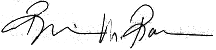 Richard Ravin, Secretary